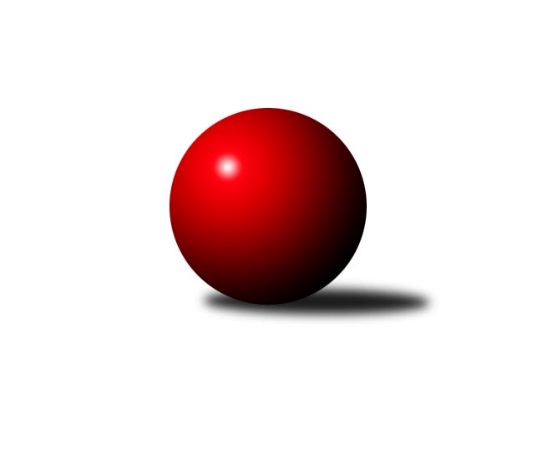 Č.8Ročník 2021/2022	20.11.2021Nejlepšího výkonu v tomto kole: 3182 dosáhlo družstvo: KK Vyškov2. KLZ B 2021/2022Výsledky 8. kolaSouhrnný přehled výsledků:KK Slovan Rosice B	- KK Zábřeh	2:6	2941:3140	8.0:16.0	20.11.TJ Sokol Husovice	- HKK Olomouc	5:3	3090:3010	15.0:9.0	20.11.TJ Jiskra Otrokovice	- KK Šumperk	7:1	3150:3008	16.0:8.0	20.11.TJ Centropen Dačice	- KK Vyškov	2:6	3111:3182	9.0:15.0	20.11.Tabulka družstev:	1.	TJ Sokol Husovice	8	7	0	1	42.0 : 22.0 	106.0 : 86.0 	 3153	14	2.	KK Vyškov	8	4	2	2	36.0 : 28.0 	97.5 : 94.5 	 3165	10	3.	KK Zábřeh	8	5	0	3	35.0 : 29.0 	101.5 : 90.5 	 3188	10	4.	TJ Jiskra Otrokovice	8	4	1	3	36.0 : 28.0 	107.0 : 85.0 	 3122	9	5.	TJ Centropen Dačice	8	4	1	3	33.5 : 30.5 	94.5 : 97.5 	 3173	9	6.	HKK Olomouc	8	1	2	5	24.5 : 39.5 	86.5 : 105.5 	 3059	4	7.	KK Slovan Rosice B	6	1	1	4	18.0 : 30.0 	64.0 : 80.0 	 3002	3	8.	KK Šumperk	6	0	1	5	15.0 : 33.0 	63.0 : 81.0 	 2984	1Podrobné výsledky kola:	 KK Slovan Rosice B	2941	2:6	3140	KK Zábřeh	Martina Dosedlová	107 	 121 	 103 	118	449 	 0:4 	 509 	 131	133 	 123	122	Kamila Chládková	Pavlína Březinová	115 	 138 	 115 	112	480 	 0:4 	 587 	 158	145 	 145	139	Romana Švubová	Eva Putnová	141 	 126 	 146 	123	536 	 3:1 	 499 	 116	131 	 132	120	Marcela Balvínová	Kristýna Klištincová	109 	 111 	 127 	114	461 	 1:3 	 516 	 136	132 	 103	145	Olga Ollingerová	Petra Jeřábková	126 	 114 	 122 	131	493 	 1:3 	 527 	 135	144 	 106	142	Jitka Killarová	Šárka Palková	131 	 126 	 126 	139	522 	 3:1 	 502 	 118	135 	 116	133	Lenka Horňákovározhodčí: Jan BernatíkNejlepší výkon utkání: 587 - Romana Švubová	 TJ Sokol Husovice	3090	5:3	3010	HKK Olomouc	Markéta Gabrhelová	141 	 121 	 133 	150	545 	 4:0 	 463 	 126	108 	 120	109	Karolína Havranová	Blanka Sedláková	127 	 126 	 121 	137	511 	 1:3 	 550 	 136	152 	 133	129	Marcela Říhová	Laura Neová	122 	 142 	 116 	129	509 	 3:1 	 504 	 119	130 	 130	125	Zuzana Kolaříková	Lenka Kričinská	116 	 148 	 134 	130	528 	 4:0 	 444 	 113	121 	 109	101	Alena Kopecká	Lenka Hanušová	134 	 108 	 138 	121	501 	 1.5:2.5 	 519 	 134	114 	 137	134	Jaroslava Havranová	Monika Pšenková	116 	 140 	 109 	131	496 	 1.5:2.5 	 530 	 142	124 	 133	131	Silvie Vaňkovározhodčí: Karel GabrhelNejlepší výkon utkání: 550 - Marcela Říhová	 TJ Jiskra Otrokovice	3150	7:1	3008	KK Šumperk	Renáta Mikulcová ml.	132 	 112 	 135 	123	502 	 3:1 	 433 	 102	127 	 99	105	Brigitte Marková	Monika Niklová	146 	 143 	 132 	118	539 	 1.5:2.5 	 554 	 129	153 	 132	140	Kateřina Zapletalová	Marta Zavřelová	122 	 130 	 132 	102	486 	 2.5:1.5 	 473 	 131	118 	 122	102	Adéla Příhodová	Renáta Mikulcová st.	127 	 137 	 123 	134	521 	 4:0 	 481 	 122	123 	 114	122	Pavlína Gerešová	Hana Stehlíková	141 	 127 	 142 	125	535 	 3:1 	 510 	 116	123 	 123	148	Hana Jáňová	Kateřina Fryštacká	136 	 128 	 147 	156	567 	 2:2 	 557 	 167	139 	 119	132	Růžena Smrčkovározhodčí: Michael Divílek st.Nejlepší výkon utkání: 567 - Kateřina Fryštacká	 TJ Centropen Dačice	3111	2:6	3182	KK Vyškov	Tereza Křížová	122 	 141 	 135 	135	533 	 0:4 	 560 	 126	155 	 138	141	Zuzana Štěrbová	Jindra Kovářová	102 	 127 	 131 	117	477 	 2:2 	 467 	 117	118 	 106	126	Monika Maláková	Pavlína Marková	134 	 134 	 119 	130	517 	 0:4 	 567 	 159	141 	 135	132	Michaela Kouřilová	Eva Fabešová	143 	 116 	 120 	114	493 	 2:2 	 509 	 128	114 	 137	130	Lenka Hrdinová	Veronika Brtníková	127 	 107 	 141 	155	530 	 1:3 	 556 	 128	133 	 144	151	Jana Vejmolová	Klára Křížová	137 	 147 	 152 	125	561 	 4:0 	 523 	 134	133 	 135	121	Simona Koreňovározhodčí: Václav ZajícNejlepší výkon utkání: 567 - Michaela KouřilováPořadí jednotlivců:	jméno hráče	družstvo	celkem	plné	dorážka	chyby	poměr kuž.	Maximum	1.	Hana Stehlíková 	TJ Jiskra Otrokovice	563.65	373.9	189.8	2.0	5/5	(575)	2.	Kateřina Fryštacká 	TJ Jiskra Otrokovice	559.00	368.4	190.6	3.9	5/5	(582)	3.	Jitka Killarová 	KK Zábřeh	552.95	373.0	180.0	2.1	5/5	(588)	4.	Ivana Šimková 	TJ Sokol Husovice	552.50	373.3	179.2	3.9	4/5	(598)	5.	Markéta Gabrhelová 	TJ Sokol Husovice	552.08	370.8	181.3	3.7	4/5	(574)	6.	Růžena Smrčková 	KK Šumperk	551.75	371.9	179.9	3.3	4/4	(564)	7.	Klára Křížová 	TJ Centropen Dačice	550.73	374.1	176.6	5.8	5/5	(591)	8.	Romana Švubová 	KK Zábřeh	550.50	376.7	173.8	4.0	5/5	(587)	9.	Jana Vejmolová 	KK Vyškov	549.25	369.6	179.7	3.1	5/5	(564)	10.	Kateřina Zapletalová 	KK Šumperk	543.17	363.8	179.3	4.5	4/4	(576)	11.	Veronika Brtníková 	TJ Centropen Dačice	542.80	371.8	171.0	4.7	5/5	(561)	12.	Simona Koreňová 	KK Vyškov	539.20	362.5	176.7	4.4	5/5	(567)	13.	Silvie Vaňková 	HKK Olomouc	538.55	368.1	170.5	8.2	5/5	(575)	14.	Tereza Křížová 	TJ Centropen Dačice	537.30	361.6	175.8	7.0	5/5	(562)	15.	Ilona Olšáková 	KK Slovan Rosice B	535.50	367.5	168.0	7.0	4/4	(552)	16.	Michaela Kouřilová 	KK Vyškov	534.67	355.1	179.6	4.9	4/5	(567)	17.	Lenka Horňáková 	KK Zábřeh	533.75	373.6	160.2	6.9	5/5	(610)	18.	Lenka Pouchlá 	HKK Olomouc	533.25	362.3	171.0	6.6	4/5	(573)	19.	Lenka Hanušová 	TJ Sokol Husovice	532.10	363.3	168.8	6.1	5/5	(575)	20.	Lenka Kričinská 	TJ Sokol Husovice	529.60	370.3	159.4	8.6	5/5	(583)	21.	Martina Dosedlová 	KK Slovan Rosice B	529.50	360.2	169.3	7.7	3/4	(567)	22.	Marcela Říhová 	HKK Olomouc	528.50	354.3	174.2	6.9	5/5	(550)	23.	Zuzana Štěrbová 	KK Vyškov	526.73	361.3	165.5	6.5	5/5	(560)	24.	Monika Niklová 	TJ Jiskra Otrokovice	525.90	359.3	166.6	7.4	5/5	(553)	25.	Kamila Chládková 	KK Zábřeh	523.75	353.8	170.0	6.0	4/5	(549)	26.	Zuzana Kolaříková 	HKK Olomouc	523.69	369.5	154.2	7.9	4/5	(558)	27.	Lenka Hrdinová 	KK Vyškov	519.15	370.4	148.8	9.9	5/5	(550)	28.	Blanka Sedláková 	TJ Sokol Husovice	517.85	359.9	158.0	7.1	5/5	(534)	29.	Jindra Kovářová 	TJ Centropen Dačice	513.00	357.8	155.3	12.3	4/5	(544)	30.	Olga Ollingerová 	KK Zábřeh	512.75	350.3	162.4	8.1	4/5	(519)	31.	Gabriela Filakovská 	TJ Centropen Dačice	512.60	370.0	142.6	14.6	5/5	(530)	32.	Jaroslava Havranová 	HKK Olomouc	509.00	345.4	163.6	6.8	4/5	(553)	33.	Marcela Balvínová 	KK Zábřeh	508.10	345.9	162.2	8.2	5/5	(541)	34.	Eva Putnová 	KK Slovan Rosice B	506.25	354.5	151.8	10.8	4/4	(542)	35.	Marta Zavřelová 	TJ Jiskra Otrokovice	498.90	344.6	154.4	12.0	5/5	(547)	36.	Pavlína Březinová 	KK Slovan Rosice B	496.33	355.1	141.2	13.8	3/4	(523)	37.	Hana Jáňová 	KK Šumperk	496.11	353.3	142.8	13.0	3/4	(510)	38.	Pavlína Gerešová 	KK Šumperk	492.63	345.5	147.1	12.4	4/4	(541)	39.	Šárka Palková 	KK Slovan Rosice B	487.67	339.5	148.2	6.0	3/4	(524)	40.	Veronika Dufková 	TJ Sokol Husovice	487.25	339.0	148.3	12.3	4/5	(509)	41.	Renáta Mikulcová  st.	TJ Jiskra Otrokovice	485.80	337.9	147.9	11.3	5/5	(521)	42.	Adéla Příhodová 	KK Šumperk	473.25	336.9	136.4	15.0	4/4	(512)	43.	Kristýna Klištincová 	KK Slovan Rosice B	469.92	328.3	141.7	13.7	4/4	(541)	44.	Brigitte Marková 	KK Šumperk	425.92	295.0	130.9	19.1	4/4	(487)		Pavla Fialová 	KK Vyškov	541.33	365.5	175.8	5.0	3/5	(563)		Kateřina Petková 	KK Šumperk	536.00	363.0	173.0	4.0	1/4	(536)		Pavlína Marková 	TJ Centropen Dačice	532.50	380.0	152.5	6.0	1/5	(548)		Hana Jonášková 	TJ Jiskra Otrokovice	529.00	357.0	172.0	10.0	2/5	(563)		Lenka Kubová 	KK Zábřeh	526.83	368.2	158.7	8.5	2/5	(542)		Monika Pšenková 	TJ Sokol Husovice	526.33	365.8	160.6	11.9	3/5	(538)		Michaela Kopečná 	TJ Centropen Dačice	526.25	364.0	162.3	5.8	2/5	(550)		Eliška Novotná 	TJ Jiskra Otrokovice	520.00	354.0	166.0	12.0	1/5	(520)		Renáta Mikulcová  ml.	TJ Jiskra Otrokovice	520.00	357.3	162.8	10.0	2/5	(534)		Petra Jeřábková 	KK Slovan Rosice B	513.67	357.0	156.7	11.0	1/4	(532)		Eva Fabešová 	TJ Centropen Dačice	512.33	358.0	154.3	11.3	2/5	(533)		Kristýna Macků 	TJ Centropen Dačice	510.00	350.3	159.7	11.0	3/5	(523)		Soňa Ženčáková 	KK Šumperk	506.25	351.5	154.8	9.8	2/4	(542)		Lucie Trávníčková 	KK Vyškov	504.25	344.8	159.5	5.3	2/5	(515)		Denisa Hamplová 	HKK Olomouc	500.08	348.3	151.8	11.4	3/5	(534)		Alena Bružová 	KK Slovan Rosice B	494.00	334.0	160.0	9.0	1/4	(494)		Alena Kopecká 	HKK Olomouc	484.50	343.5	141.0	12.0	2/5	(525)		Helena Hejtmanová 	HKK Olomouc	482.83	340.2	142.7	15.0	2/5	(522)		Monika Maláková 	KK Vyškov	482.00	344.7	137.3	15.0	3/5	(514)		Laura Neová 	TJ Sokol Husovice	477.00	337.5	139.5	14.5	2/5	(509)		Viktorie Vitamvásová 	KK Slovan Rosice B	464.00	339.5	124.5	14.0	2/4	(490)		Zuzana Kodadová 	TJ Centropen Dačice	460.00	330.0	130.0	12.0	1/5	(476)		Jitka Bětíková 	TJ Jiskra Otrokovice	456.00	309.0	147.0	17.0	1/5	(456)		Karolína Havranová 	HKK Olomouc	452.50	326.0	126.5	18.5	2/5	(463)		Ivana Volná 	HKK Olomouc	447.50	312.0	135.5	21.5	2/5	(472)Sportovně technické informace:Starty náhradníků:registrační číslo	jméno a příjmení 	datum startu 	družstvo	číslo startu23998	Renáta Mikulcová ml.	20.11.2021	TJ Jiskra Otrokovice	3x17998	Laura Neová	20.11.2021	TJ Sokol Husovice	2x20866	Pavlína Karešová	20.11.2021	TJ Centropen Dačice	2x25142	Alena Kopecká	20.11.2021	HKK Olomouc	3x
Hráči dopsaní na soupisku:registrační číslo	jméno a příjmení 	datum startu 	družstvo	Program dalšího kola:9. kolo27.11.2021	so	10:00	KK Slovan Rosice B - TJ Sokol Husovice	27.11.2021	so	12:30	HKK Olomouc - TJ Jiskra Otrokovice	27.11.2021	so	13:00	KK Vyškov - KK Šumperk	27.11.2021	so	15:30	KK Zábřeh - TJ Centropen Dačice	Nejlepší šestka kola - absolutněNejlepší šestka kola - absolutněNejlepší šestka kola - absolutněNejlepší šestka kola - absolutněNejlepší šestka kola - dle průměru kuželenNejlepší šestka kola - dle průměru kuželenNejlepší šestka kola - dle průměru kuželenNejlepší šestka kola - dle průměru kuželenNejlepší šestka kola - dle průměru kuželenPočetJménoNázev týmuVýkonPočetJménoNázev týmuPrůměr (%)Výkon3xRomana ŠvubováZábřeh A5872xRomana ŠvubováZábřeh A115.095871xMichaela KouřilováVyškov5671xMichaela KouřilováVyškov108.735675xKateřina FryštackáOtrokovice5672xKlára KřížováDačice107.585612xKlára KřížováDačice5615xKateřina FryštackáOtrokovice107.545671xZuzana ŠtěrbováVyškov5601xZuzana ŠtěrbováVyškov107.385602xRůžena SmrčkováŠumperk5574xJana VejmolováVyškov106.62556